ANSWER SHEET!Look outside! It's a wonderful day.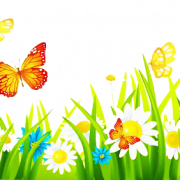 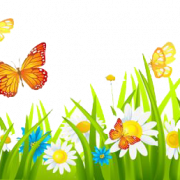 We are going to see all kind of WILDLIFE today.Look near the garden or grasses belowAnd find six-legged ANTS walking all in a row.These bugs are insects. Here's how you can tell:They have a head, thorax, abdomen and ANTENNAE for smell!Look up in the trees for New Jersey's state bird.Their po-ta-to chip! call can sometimes be heard.They are bright black and yellow, and fly off in a pinch.Who's at the feeder? It's the American GOLDFINCH !Do you see any Cottontail Rabbits or Chipmunks around?These furry MAMMALS can be easily found!Watch out for the flowers you get from the stores.These critters eat only plants, because they are HERBIVORES.Snapping Turtles are the biggest REPTILES in the state.It's okay if one gets in your yard. Just wait!It might be a female  that needs to lay eggsin a hole in the soil that she digs with her LEGS.Everyday you might see something fantastic and new.But even at night you can HEAR cool sounds too!Eastern Screech Owls that sound like a horse.Are awake at night, so they are NOCTURNAL of course.Nature is all around for us to explore and see!Enjoy nature in your backyard with your FAMILY !